Steckbrief Fuchs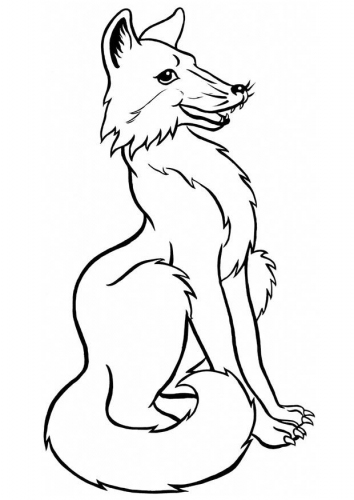 Aussehen___________________________________________________________________________________________________________________________________________________________________________________Lebensraum____________________________________________________________________________________________________________________________________________________________________________________Rassen / Arten____________________________________________________________________________________________________________________________________________________________________________________Feinde____________________________________________________________________________________________________________________________________________________________________________________Nahrung____________________________________________________________________________________________________________________________________________________________________________________Lebensalter____________________________________________________________________________________________________________________________________________________________________________________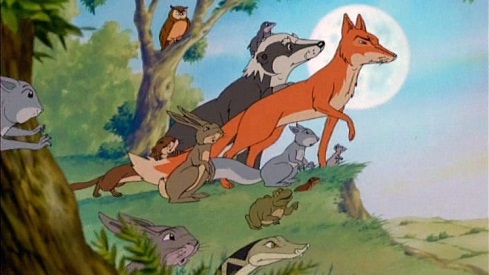 D’Tier vom grosse WaldD’Tier vom grosse WaldD’Tier vom grosse WaldFride (10)Fride (10)Fride (10)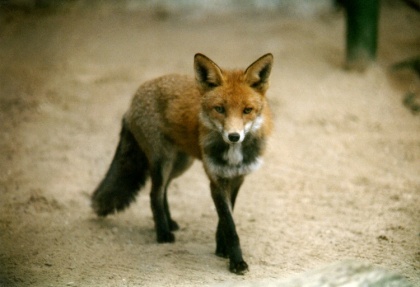 Körperteile des FuchsesBeschrifte die Körperteile.Male den Fuchs mit den richtigen Farben an. Versuche ihn möglichst genau abzumalen. Aussehen, Heimat, Lebensraum, Rassen und Arten, Lebenserwartung, Nahrung, Feinde, Körperteile des FuchsesBeschrifte die Körperteile.Male den Fuchs mit den richtigen Farben an. Versuche ihn möglichst genau abzumalen. Aussehen, Heimat, Lebensraum, Rassen und Arten, Lebenserwartung, Nahrung, Feinde, Körperteile des FuchsesBeschrifte die Körperteile.Male den Fuchs mit den richtigen Farben an. Versuche ihn möglichst genau abzumalen. Aussehen, Heimat, Lebensraum, Rassen und Arten, Lebenserwartung, Nahrung, Feinde, Körperteile des FuchsesBeschrifte die Körperteile.Male den Fuchs mit den richtigen Farben an. Versuche ihn möglichst genau abzumalen. Aussehen, Heimat, Lebensraum, Rassen und Arten, Lebenserwartung, Nahrung, Feinde, Körperteile des FuchsesBeschrifte die Körperteile.Male den Fuchs mit den richtigen Farben an. Versuche ihn möglichst genau abzumalen. Aussehen, Heimat, Lebensraum, Rassen und Arten, Lebenserwartung, Nahrung, Feinde, Körperteile des FuchsesBeschrifte die Körperteile.Male den Fuchs mit den richtigen Farben an. Versuche ihn möglichst genau abzumalen. Aussehen, Heimat, Lebensraum, Rassen und Arten, Lebenserwartung, Nahrung, Feinde, Körperteile des FuchsesBeschrifte die Körperteile.Male den Fuchs mit den richtigen Farben an. Versuche ihn möglichst genau abzumalen. Aussehen, Heimat, Lebensraum, Rassen und Arten, Lebenserwartung, Nahrung, Feinde, Körperteile des FuchsesBeschrifte die Körperteile.Male den Fuchs mit den richtigen Farben an. Versuche ihn möglichst genau abzumalen. Aussehen, Heimat, Lebensraum, Rassen und Arten, Lebenserwartung, Nahrung, Feinde, Körperteile des FuchsesBeschrifte die Körperteile.Male den Fuchs mit den richtigen Farben an. Versuche ihn möglichst genau abzumalen. Aussehen, Heimat, Lebensraum, Rassen und Arten, Lebenserwartung, Nahrung, Feinde, 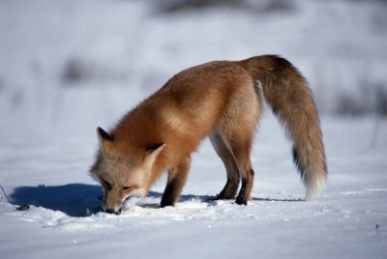 Körperteile des FuchsesBeschrifte die Körperteile.Male den Fuchs mit den richtigen Farben an. Versuche ihn möglichst genau abzumalen. Aussehen, Heimat, Lebensraum, Rassen und Arten, Lebenserwartung, Nahrung, Feinde, Körperteile des FuchsesBeschrifte die Körperteile.Male den Fuchs mit den richtigen Farben an. Versuche ihn möglichst genau abzumalen. Aussehen, Heimat, Lebensraum, Rassen und Arten, Lebenserwartung, Nahrung, Feinde, Körperteile des FuchsesBeschrifte die Körperteile.Male den Fuchs mit den richtigen Farben an. Versuche ihn möglichst genau abzumalen. Aussehen, Heimat, Lebensraum, Rassen und Arten, Lebenserwartung, Nahrung, Feinde, Körperteile des FuchsesBeschrifte die Körperteile.Male den Fuchs mit den richtigen Farben an. Versuche ihn möglichst genau abzumalen. Aussehen, Heimat, Lebensraum, Rassen und Arten, Lebenserwartung, Nahrung, Feinde, Körperteile des FuchsesBeschrifte die Körperteile.Male den Fuchs mit den richtigen Farben an. Versuche ihn möglichst genau abzumalen. Aussehen, Heimat, Lebensraum, Rassen und Arten, Lebenserwartung, Nahrung, Feinde, Körperteile des FuchsesBeschrifte die Körperteile.Male den Fuchs mit den richtigen Farben an. Versuche ihn möglichst genau abzumalen. Aussehen, Heimat, Lebensraum, Rassen und Arten, Lebenserwartung, Nahrung, Feinde, Körperteile des FuchsesBeschrifte die Körperteile.Male den Fuchs mit den richtigen Farben an. Versuche ihn möglichst genau abzumalen. Aussehen, Heimat, Lebensraum, Rassen und Arten, Lebenserwartung, Nahrung, Feinde, Körperteile des FuchsesBeschrifte die Körperteile.Male den Fuchs mit den richtigen Farben an. Versuche ihn möglichst genau abzumalen. Aussehen, Heimat, Lebensraum, Rassen und Arten, Lebenserwartung, Nahrung, Feinde, Körperteile des FuchsesBeschrifte die Körperteile.Male den Fuchs mit den richtigen Farben an. Versuche ihn möglichst genau abzumalen. Aussehen, Heimat, Lebensraum, Rassen und Arten, Lebenserwartung, Nahrung, Feinde, 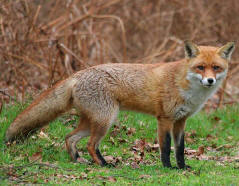 Körperteile des FuchsesBeschrifte die Körperteile.Male den Fuchs mit den richtigen Farben an. Versuche ihn möglichst genau abzumalen. Aussehen, Heimat, Lebensraum, Rassen und Arten, Lebenserwartung, Nahrung, Feinde, Körperteile des FuchsesBeschrifte die Körperteile.Male den Fuchs mit den richtigen Farben an. Versuche ihn möglichst genau abzumalen. Aussehen, Heimat, Lebensraum, Rassen und Arten, Lebenserwartung, Nahrung, Feinde, Körperteile des FuchsesBeschrifte die Körperteile.Male den Fuchs mit den richtigen Farben an. Versuche ihn möglichst genau abzumalen. Aussehen, Heimat, Lebensraum, Rassen und Arten, Lebenserwartung, Nahrung, Feinde, Körperteile des FuchsesBeschrifte die Körperteile.Male den Fuchs mit den richtigen Farben an. Versuche ihn möglichst genau abzumalen. Aussehen, Heimat, Lebensraum, Rassen und Arten, Lebenserwartung, Nahrung, Feinde, Körperteile des FuchsesBeschrifte die Körperteile.Male den Fuchs mit den richtigen Farben an. Versuche ihn möglichst genau abzumalen. Aussehen, Heimat, Lebensraum, Rassen und Arten, Lebenserwartung, Nahrung, Feinde, Körperteile des FuchsesBeschrifte die Körperteile.Male den Fuchs mit den richtigen Farben an. Versuche ihn möglichst genau abzumalen. Aussehen, Heimat, Lebensraum, Rassen und Arten, Lebenserwartung, Nahrung, Feinde, Körperteile des FuchsesBeschrifte die Körperteile.Male den Fuchs mit den richtigen Farben an. Versuche ihn möglichst genau abzumalen. Aussehen, Heimat, Lebensraum, Rassen und Arten, Lebenserwartung, Nahrung, Feinde, Körperteile des FuchsesBeschrifte die Körperteile.Male den Fuchs mit den richtigen Farben an. Versuche ihn möglichst genau abzumalen. Aussehen, Heimat, Lebensraum, Rassen und Arten, Lebenserwartung, Nahrung, Feinde, Körperteile des FuchsesBeschrifte die Körperteile.Male den Fuchs mit den richtigen Farben an. Versuche ihn möglichst genau abzumalen. Aussehen, Heimat, Lebensraum, Rassen und Arten, Lebenserwartung, Nahrung, Feinde, 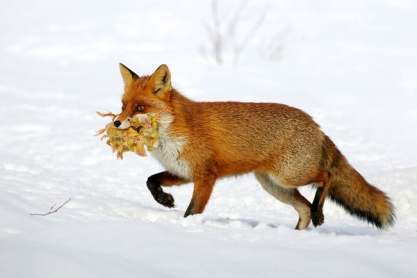 Körperteile des FuchsesBeschrifte die Körperteile.Male den Fuchs mit den richtigen Farben an. Versuche ihn möglichst genau abzumalen. Aussehen, Heimat, Lebensraum, Rassen und Arten, Lebenserwartung, Nahrung, Feinde, Körperteile des FuchsesBeschrifte die Körperteile.Male den Fuchs mit den richtigen Farben an. Versuche ihn möglichst genau abzumalen. Aussehen, Heimat, Lebensraum, Rassen und Arten, Lebenserwartung, Nahrung, Feinde, Körperteile des FuchsesBeschrifte die Körperteile.Male den Fuchs mit den richtigen Farben an. Versuche ihn möglichst genau abzumalen. Aussehen, Heimat, Lebensraum, Rassen und Arten, Lebenserwartung, Nahrung, Feinde, Körperteile des FuchsesBeschrifte die Körperteile.Male den Fuchs mit den richtigen Farben an. Versuche ihn möglichst genau abzumalen. Aussehen, Heimat, Lebensraum, Rassen und Arten, Lebenserwartung, Nahrung, Feinde, Körperteile des FuchsesBeschrifte die Körperteile.Male den Fuchs mit den richtigen Farben an. Versuche ihn möglichst genau abzumalen. Aussehen, Heimat, Lebensraum, Rassen und Arten, Lebenserwartung, Nahrung, Feinde, Körperteile des FuchsesBeschrifte die Körperteile.Male den Fuchs mit den richtigen Farben an. Versuche ihn möglichst genau abzumalen. Aussehen, Heimat, Lebensraum, Rassen und Arten, Lebenserwartung, Nahrung, Feinde, Körperteile des FuchsesBeschrifte die Körperteile.Male den Fuchs mit den richtigen Farben an. Versuche ihn möglichst genau abzumalen. Aussehen, Heimat, Lebensraum, Rassen und Arten, Lebenserwartung, Nahrung, Feinde, Körperteile des FuchsesBeschrifte die Körperteile.Male den Fuchs mit den richtigen Farben an. Versuche ihn möglichst genau abzumalen. Aussehen, Heimat, Lebensraum, Rassen und Arten, Lebenserwartung, Nahrung, Feinde, Körperteile des FuchsesBeschrifte die Körperteile.Male den Fuchs mit den richtigen Farben an. Versuche ihn möglichst genau abzumalen. Aussehen, Heimat, Lebensraum, Rassen und Arten, Lebenserwartung, Nahrung, Feinde, 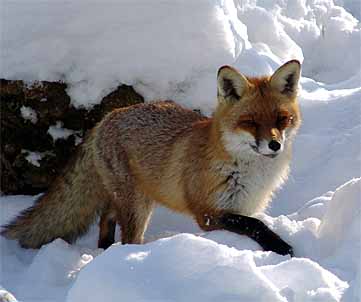 Körperteile des FuchsesBeschrifte die Körperteile.Male den Fuchs mit den richtigen Farben an. Versuche ihn möglichst genau abzumalen. Aussehen, Heimat, Lebensraum, Rassen und Arten, Lebenserwartung, Nahrung, Feinde, Körperteile des FuchsesBeschrifte die Körperteile.Male den Fuchs mit den richtigen Farben an. Versuche ihn möglichst genau abzumalen. Aussehen, Heimat, Lebensraum, Rassen und Arten, Lebenserwartung, Nahrung, Feinde, Körperteile des FuchsesBeschrifte die Körperteile.Male den Fuchs mit den richtigen Farben an. Versuche ihn möglichst genau abzumalen. Aussehen, Heimat, Lebensraum, Rassen und Arten, Lebenserwartung, Nahrung, Feinde, Körperteile des FuchsesBeschrifte die Körperteile.Male den Fuchs mit den richtigen Farben an. Versuche ihn möglichst genau abzumalen. Aussehen, Heimat, Lebensraum, Rassen und Arten, Lebenserwartung, Nahrung, Feinde, Körperteile des FuchsesBeschrifte die Körperteile.Male den Fuchs mit den richtigen Farben an. Versuche ihn möglichst genau abzumalen. Aussehen, Heimat, Lebensraum, Rassen und Arten, Lebenserwartung, Nahrung, Feinde, Körperteile des FuchsesBeschrifte die Körperteile.Male den Fuchs mit den richtigen Farben an. Versuche ihn möglichst genau abzumalen. Aussehen, Heimat, Lebensraum, Rassen und Arten, Lebenserwartung, Nahrung, Feinde, Körperteile des FuchsesBeschrifte die Körperteile.Male den Fuchs mit den richtigen Farben an. Versuche ihn möglichst genau abzumalen. Aussehen, Heimat, Lebensraum, Rassen und Arten, Lebenserwartung, Nahrung, Feinde, Körperteile des FuchsesBeschrifte die Körperteile.Male den Fuchs mit den richtigen Farben an. Versuche ihn möglichst genau abzumalen. Aussehen, Heimat, Lebensraum, Rassen und Arten, Lebenserwartung, Nahrung, Feinde, 